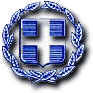 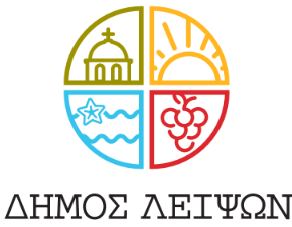 ΕΛΛΗΝΙΚΗ ΔΗΜΟΚΡΑΤΙΑ                                   ΝΟΜΟΣ ΔΩΔΕΚΑΝΗΣΟΥ                              Λειψοί 14/02/2023                  ΔΗΜΟΣ ΛΕΙΨΩΝ                                     ΨΗΦΙΣΜΑΟ Δήμαρχος Λειψών κ. Φώτης Μάγγος και σύσσωμο το Δημοτικό Συμβούλιο, στο θλιβερό άκουσμα του θανάτου του Νεκτάριου Σαντορινιού, τέως Αναπληρωτή Υπουργού Ναυτιλίας και Νησιωτικής Πολιτικής, βουλευτή ΣΥΡΙΖΑ– ΠΣ Δωδεκανήσου, συνήλθαν σε συνεδρίαση σήμερα 14/02/2023 ημέρα Τρίτη προκειμένου να εκφράσουν τη θλίψη τους για την απώλεια του. Αποφάσισαν:Να εκφραστεί η βαθιά θλίψη και οδύνη τους για την απώλεια του,  Να αποταθεί φόρος τιμής στον εκλιπών για την προσφορά του, τόσο στην τοπική κοινωνία των Λειψών, όσο και στην πολιτική ζωή του τόπου, Να παραστεί ο Δήμαρχος Λειψών κ. Φώτης Μάγγος στην εξόδιο ακολουθία,Να κατατεθούν χρήματα, αντί στεφάνων, στους  κοινωνικούς και αλληλέγγυους Συλλόγους που επέλεξε η οικογένεια του εκλιπόντος,Να αναρτηθεί το ψήφισμα στην ιστοσελίδα του Δήμου Λειψών και στον τοπικό τύπο.Ο Νεκτάριος Σαντορινιός εξελέγη Βουλευτής Δωδεκανήσου το 2015, και το 2016 ανέλαβε υφυπουργός Ναυτιλίας και Νησιωτικής Πολιτικής στην κυβέρνηση του ΣΥΡΙΖΑ. Στις 29 Αυγούστου 2018 ορίστηκε αναπληρωτής υπουργός Ναυτιλίας και Νησιωτικής Πολιτικής, θέση από την οποία προσέφερε τα μέγιστα στο νησί των Λειψών. Η κατάληξη της άνισης μάχης που έδωσε με περίσσια αξιοπρέπεια μας γέμισε πόνο και θλίψη. Οι κάτοικοι των μικρών νησιών χρωστάμε πολλά για τα έργα, τις δράσεις και τις νομοθετικές πρωτοβουλίες που ανέλαβε υπηρετώντας την ουσία της πολιτικής που είναι ο ίδιος ο άνθρωπος. Οι Λειψοί του οφείλουμε τεράστια ευγνωμοσύνη για όσα μας πρόσφερε σε μια κρίσιμη μνημονιακή περίοδο δημιουργώντας τις προϋποθέσεις για την εκτέλεση μεγάλων και σπουδαίων έργων για τα επόμενα χρόνια.Κατάφερε να κάνει τους πάντες να μιλούν με τα καλύτερα λόγια για εκείνον και πριν και μετά θάνατον. Η τόσο πρόωρη απώλειά του στερεί τη Δωδεκάνησο, από έναν ακούραστο εργάτη της πολιτικής και ένα πολύτιμο σύμμαχο για το νησί των Λειψών  και την αναπτυξιακή του πορεία.